Bosna i Hercegovina                                                                    Bosnia and Herzegovina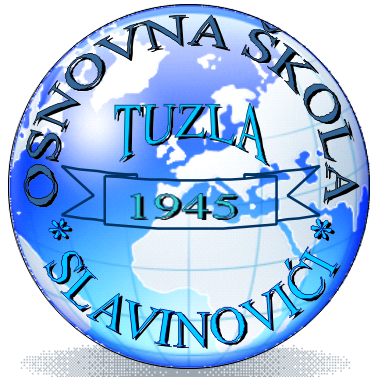 Federacija Bosne i Hercegovine                                                              Federation of Bosnia and HerzegovinaTUZLANSKI KANTON                                                                         TUZLA CANTONJAVNA USTANOVA OSNOVNA                                                          PRIMARY SCHOOL                                                                                                                                                                                                                                                                                                                                                                                                                                 ŠKOLA “SLAVINOVIĆI“ TUZLA                                                       SLAVINOVIĆI TUZLAŠkolska 2014/2015.godina2 RADIONICERasprava (debata) na temu: „Facebook – kao oblik komunikacije: da ili ne?“28.11.2014. – održane su dvije debatne radionice u odjeljenjima 9a i 9b na časovima BHSjezika i književnosti u oblasti kulture dijaloga na temu: „Facebook – kao oblik komunikacije: da ili ne?“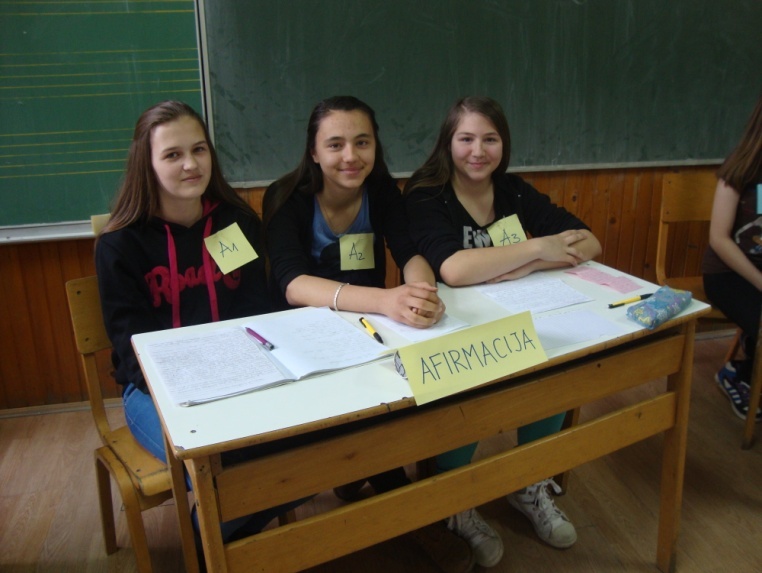 Datum realizacije: 28.11.2014.Razred: 9.a i 9.b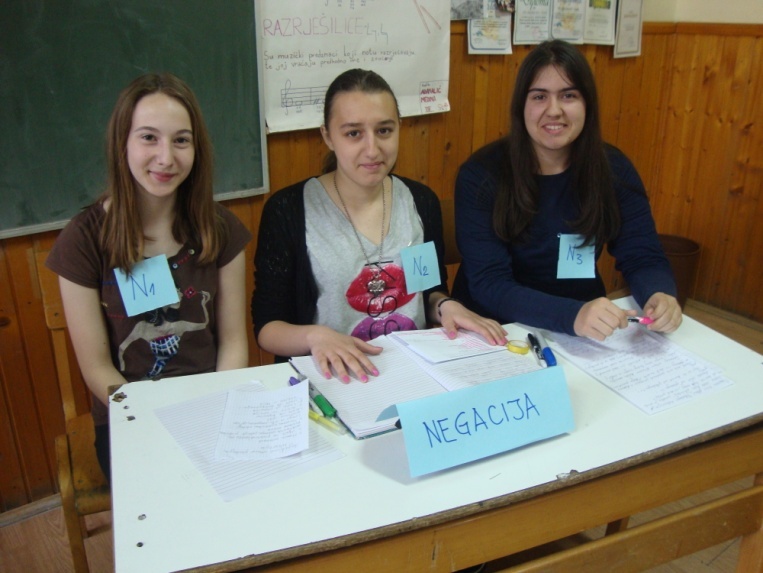 Mentor: Almirdina Gardaš,prof.Oblast: Kultura izražavanjaRasprava (Debata)Rasprava (Debata)Učenici su podijeljeni u dvije skupine, opredijeljeni za DA i opredijeljeni za NE. Učenici zastupaju suprotna mišljenja u vezi s nekim problemom (naš problem je bio korisnost televizije u svakodnevnom životu).Važno je provoditi dva osnovna pravila:dopustiti osobi da dovrši rečenicubiti uljudan u diskusijiRasprava se sastoji od sljedećih koraka:prije same rasprave valja načiniti na mreži rasprave popis dokazarazvrstati se u skupine s onima koji imaju slično mišljenje; dokazivati ga drugoj skupinidati ponovno vremena za razmišljanje o odabranim argumentimapremještanje pojedinih članova zbog promjene mišljenjaosmišljavanje i iznošenje završne izjaveNakon rasprave i učitelj može sažeti argumente, te ponoviti najvažnije postavke osvrčući se na objašnjenje pojedinih učenika i cijele skupine.Pravila rasprave (debate)Dvije suprotstavljene ekipe zastupaju skupine sastavljene od po tri člana.AFIRMACIJSKA EKIPA – govornici A1, A2 i A3 – zastupaju tezu raspraveNEGACIJSKA EKIPA – govornici N1, N2 i N3 – pobijaju tezu raspraveSUCI – uvijek neparan brojVODITELJ RASPRAVE, (MJERITELJ VREMENA)PUBLIKARaspored odvijanja raspravesvaka ekipa može rasporediti svojih 8 minuta između govora i unakrsnih ispitivanja kako želiA1 i N1 – iznose glavne argumente i kratko objašnjenjeA2 i N2 – pobijaju ono što su čuli, dodatno osporavaju argumente suprotne strane i dalje razjašnjavaju svoje argumenteA3 i N3 – sumiraju sve ono što se iznosilo tijekom debate, ističu svoje ključne argumente i ukazuju na slabost argumenata suprotne straneDEBATAFacebook kao oblik komunikacije: da ili ne?Za (argumenti) – teza :facebook je odličan za „vraćanje“ starih, izgubljenih poznanstava,odličan je marketinški alat,prije svega, svoju snagu crpi u činjenici da je najnapučenija online mreža i ima najviše registriranih ljudi,pošto je Facebook direktna fotokopija ljudskog društva i ponašanja u online prostoru, on često naglašava nečije osobine. Zao čovjek će biti još gori online, iskreni još iskreniji, glasni još glasniji, tihi još tiši,Protiv (protuargumenti) – antiteza:izaziva  postepeni gubitak identiteta,dolazi do iskorištavanja djece,nepoznati  ljudi ulaze u naš život,  otkrivamo svoju privatnost, gubitak dragocjenog vremena, igranje nevjerojatno zaraznih igara, izaziva umor i ozbiljne zdravstvene tegobe,izaziva depresiju kod ljudi (djece),drugi prate sve što radimo i koriste naše podatke u svoje svrhe, facebook stvara ovisnost, zloupotreba profila na facebook-u ,slab učinak u školi (slabe ocjene),razne prevare se dešavaju preko facebook-a, facebook  je često razlog da odugovlačimo sa poslom (učenjem),podstiče nas da jedemo nezdravu hranu (grickalice i gazirane, vještačke sokove),nudi neprimjerene sadržaje za naš uzrast (video klipovi eksplicitnog sadržaja),Kada Facebook postaje opasan? Kada ljudi izgube poimanje o dobru i zlu, o ozbiljnom i neozbiljnom, o istini i laži. Ajnštajn je rekao da kada tehnologija dođe do tačke kočenja realne ljudske interakcije, svijet će tada stvoriti generaciju idiota. U svijetu gdje se ljudi moraju pokazati u najboljem svijetlu, to se može na dva načina: ili stvoriti umjetnu sliku sebe koja zapravo niste vi nego ono što biste htjeli biti (znači živite laž, ali društveno prihvatljivu) ili se potrudite i živite život na svoj način, uz sve svoje vrline i mane, na teži način - društveno neprihvatljivo. Velika većina društva je inertna masa koja nije spremna za promjene. Ta masa nema energije pretvoriti sebe u nešto kvalitetnije kroz rad i trud, kroz inteligenciju i razmišljanje, već će sebe lakše ukazati u boljem svjetlu blaćenjem drugih koji su kvalitativno nadmoćniji od njih. Hoće li masa u tom slučaju primijetiti da rade nešto loše? Da. Hoće li masa reagirati i pokuditi takvo ponašanje? Ne. Zašto? Zato što bi samim time kudili i sebe, a to je samodestruktivno ponašanje. Nitko neće ići protiv sebe, pogotovo ne ako ga uz to gleda cijelo društvo. U svijetu u kojem mnogi ne žive život koji žele, Facebook tu pomaže. Facebook, internetska tehnologija i sva ostala tehnologija, što se toga tiče, nikada nije dobra ako mijenja normalna ponašanja ljudi i njihove navike iz zdravih u nezdrave. Na sreću ili žalost, takve tehnologije su često katalizatori ljudskih navika i osobina.ZAKLJUČAK:Na kraju svega ovoga izrečenoga, koja je pouka? Pouka je da je Facebook samo internetski servis koji je sam po sebi bezopasan, ali broj ljudi i način na koji ga mnogi koriste i koliko mu pridaju značenja čine ga opasnim. Problemi ovog tipa mogu se rješavati informiranjem i poticanjem ljudi na korištenje zdravog razuma i davanje prednosti realnoj, zdravoj, direktnoj komunikaciji, a ne virtuelnoj koja je vještačka i neprirodna. Facebook može biti jedan od vidova komunikacije, ali ne i osnovni vid ljudske interakcije.Podnositeljica  izvještaja:____________________ Almirdina Gardaš, prof.GOVORNIKULOGA U RASPRAVIVRIJEMEA1govor6 minutaN3unakrsno ispitivanje A13 minuteN1govor6 minutaA3unakrsno ispitivanje A13 minuteA2govor5 minutaN1unakrsno ispitivanje A13 minuteN2govor5 minutaA1unakrsno ispitivanje A13 minuteA3govor5 minutaN3govor5 minutavrijeme za dogovaranjevrijeme za dogovaranje2x8 minutaukupnoukupno60 minuta